Application Form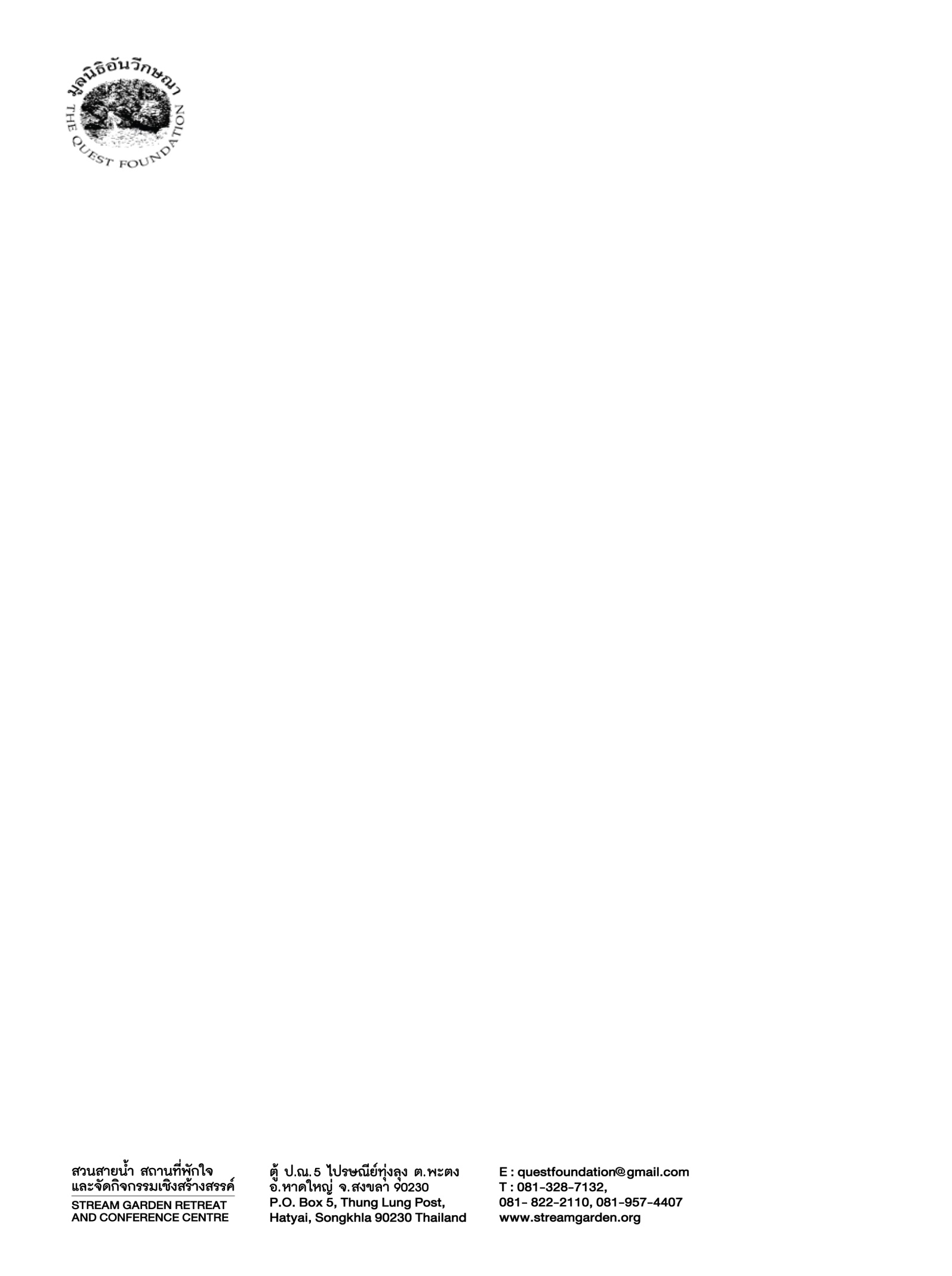 Krishnamurti International Annual Gathering (Thailand)At Chestnut Hill Eco Resort3th – 7th December 2016Please Fill In One Form For Each Participant &Return To Us By Post, Fax, or Email Before  31st October 2016Request: The participant should arrive at Chesnut hill eco resort on 2 nd December 2016 To Assure Booking Please Send Application Form As Soon As Possible.For Office Use Only  ( The Quest Foundation  )  :Name of Applicant:Application no:Accommodation type confirmed:Cottage Name:Participation Fee received Baht........................   Received on Date….............…..   Remittance references......……Onward Ticket fare received Baht.............................…  Return ticket fare received Baht...................................Anveekshana Foundation  P.O. Box No. 5, Tung Lung Post Office,  Patong, Hat Yai, Songkhla - 90230,  Thailand Tel: +66 (0)81 328 7132 or +66 (0)81 822 2110, Fax: +66 (0)74 531 115, +66 (0)74 257 362	 Email:  anveekshana@gmail.comFull Name: Mr./Mrs./Ms.Postal address in full:Email:                                                                Tel:                                              Fax:Date of birth:                                                  Nationality:                               Passport number:Accommodation Options: Single/ Twin/ Dormitory1st Choice ____________           2nd Choice _____________            3rd Choice ______________Participants who wish to stay on campus before or after the Gathering, please state the date:From………………to……………Arrival time...........……….                    Hat Yai Airport                  Train                   CoachTransport Service: 	    Required             Not required